SUMAS CON FRUTAS y VERDURASResuelve las siguientes sumas.                                    2			        4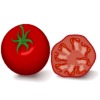 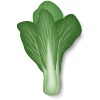             + 3			             + 2                        3		       3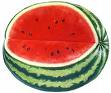 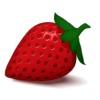              + 3			                + 1            5			         3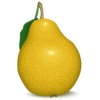 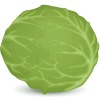                   + 3			     + 3SUMAS CON FRUTAS y VERDURASResuelve las siguientes sumas.          4		            3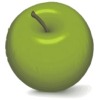 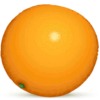              + 3			       + 3     5		                 2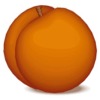 + 4			          + 2             5			               2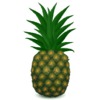 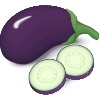                    + 3			     + 3SUMAS CON FRUTAS y VERDURASResuelve las siguientes sumas.          4			        4            + 3			 + 5          4			        2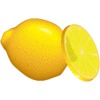              + 3			        + 2            5			         3            + 4			           + 2SUMAS CON FRUTAS y VERDURASResuelve las siguientes sumas.                  3		           3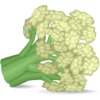                    + 2			           + 2       4			        4            + 3			                  + 1                    3			                 2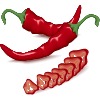                               + 1			        + 3SUMAS CON FRUTAS y VERDURASResuelve las siguientes sumas.            3		             2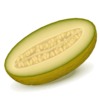                + 2			       + 2                                 2		   3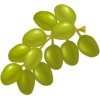                              + 1			 + 3                       3			        3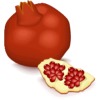          + 4			          + 2SUMAS CON FRUTAS y VERDURASResuelve las siguientes sumas.          3		             2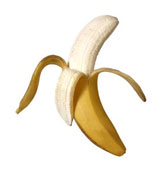 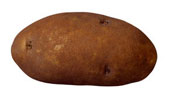               + 2			       + 2              2			        3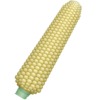       + 2	   	            + 2                 4		          3+ 5			     + 3SUMAS CON FRUTAS y VERDURASResuelve las siguientes sumas.     		+	                  		                                       +                          +               +           SUMAS CON FRUTAS y VERDURASResuelve las siguientes sumas.                     +                  +               +           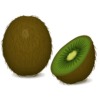 +           SUMAS CON FRUTAS y VERDURASResuelve las siguientes sumas.                             +	                              +                 		             +             +           SUMAS CON FRUTAS y VERDURASResuelve las siguientes sumas.    +	                        +                       		      		       	          +           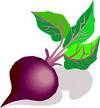          +           SUMAS CON FRUTAS y VERDURASResuelve las siguientes sumas.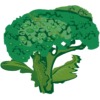   +	              +                           		      		             +           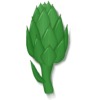 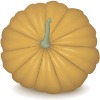                  +           